Приложение к Решению Думы Суксунского городского округа от № Границы территории, на которой осуществляется территориальное общественное самоуправление «ЗОРЕНЬКА»Схема: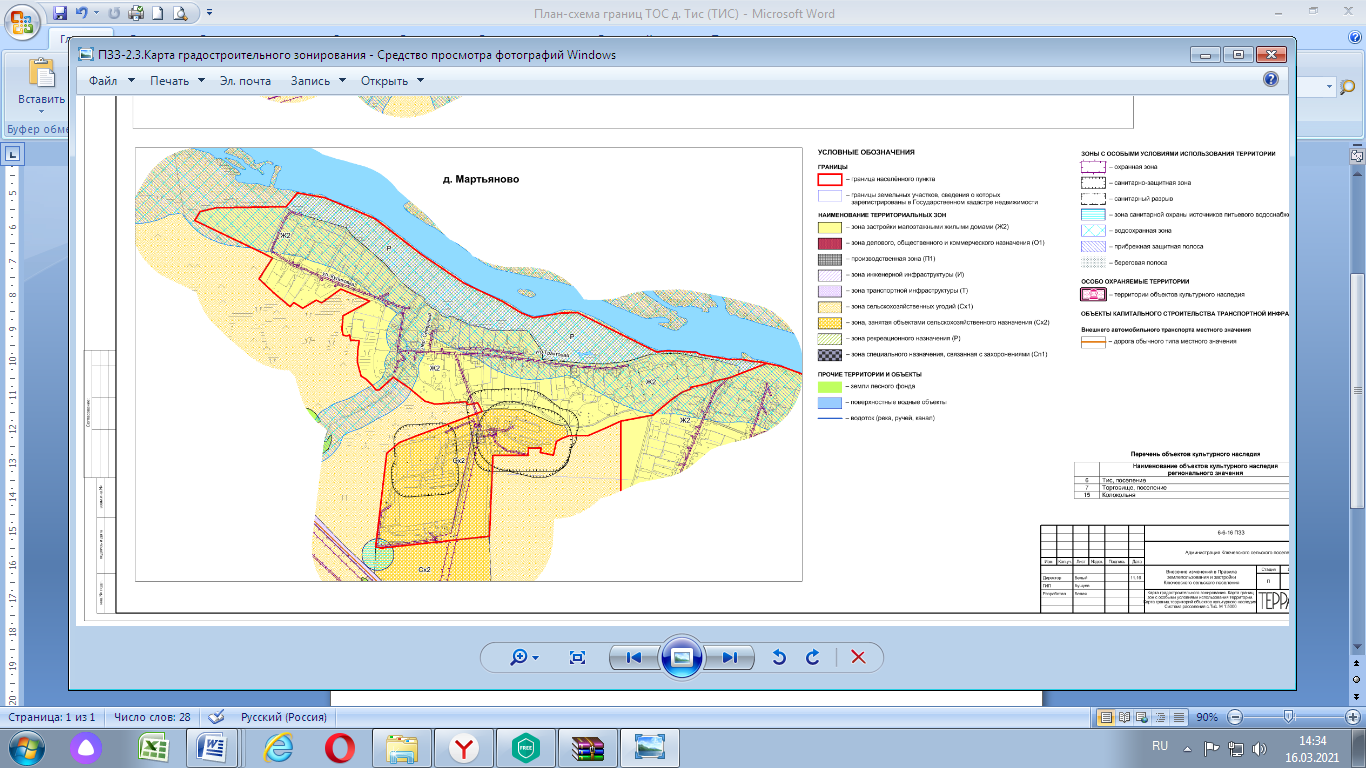 Адресное описание: д. Торговище, Суксунский городской округ, Пермский край.                                             